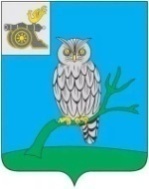 АДМИНИСТРАЦИЯ МУНИЦИПАЛЬНОГО ОБРАЗОВАНИЯ«СЫЧЕВСКИЙ РАЙОН»  СМОЛЕНСКОЙ ОБЛАСТИ П О С Т А Н О В Л Е Н И Еот  25 августа  2023 года  № 461О признании утратившим силу постановления Администрации муниципального образования «Сычевский район» Смоленской области  В соответствии со ст. 5 Федерального закона от 28.12.2013 года                 № 443-ФЗ «О  Федеральной информационной адресной системе и о внесении изменений в  Федеральный закон «Об общих принципах организации местного самоуправления в Российской Федерации»,   Администрация  муниципального  образования «Сычевский  район»    Смоленской  области  п о с т а н о в л я е т:1. Признать утратившим силу постановление Администрации муниципального образования «Сычевский район» Смоленской области                          от 05.02.2015 года № 50 «Об утверждении Правил присвоения, изменения и аннулирования адресов на  территории муниципального образования «Сычевский район» Смоленской  области».2. Настоящее постановление разместить на официальном сайте Администрации муниципального образования «Сычевский район» Смоленской области в информационно-телекоммуникационной сети «Интернет».И.п. Главы муниципального образования«Сычевский район» Смоленской области                                      Т.П. Васильева